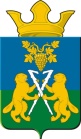 ДУМАНицинского сельского поселенияСлободо – Туринского  муниципального  районачетвертого созываРЕШЕНИЕ     от  24 ноября 2020года                                                №  182-7-НПА    с.Ницинское.О внесении изменений в решение Думы Ницинского сельского поселения от 27.12.2019 г №182 «О бюджете Ницинского сельского поселения на 2020 год и плановый период 2021 и 2022 годов» В соответствии с статьей 160.1 Бюджетного Кодекса Российской Федерации, письмом Главы Ницинского сельского поселения от 09.11.2020 № 942,  Дума Ницинского сельского поселенияРЕШИЛА:Внести в решение Думы Ницинского сельского поселения от 27.12.2019 № 182 «О бюджете Ницинского сельского поселения на 2020 год и плановый период 2021 и 2022 годов» следующие изменения:а) в статье 1 после слов «на 2020 год в сумме» число «34234,28» заменить числом «34429,28»;б) в статье 2 после слов «на 2020 год в сумме» число «34234,28» заменить числом «34429,28».2. Внести изменения в приложения  2, 5, 7, 11 к решению Думы Ницинского сельского поселения от 27.12.2019 № 182-НПА «О бюджете Ницинского сельского поселения на 2020 год и плановый период 2021 и 2022 годов», изложив их  в новой редакции (прилагаются).        2. Опубликовать настоящее решение в печатном средстве массовой информации Думы и администрации Ницинского сельского поселения «Информационный вестник Ницинского сельского поселения» и разместить на официальном сайте Ницинского сельского поселения (www.nicinskoe.ru) в информационно-телекоммуникационной сети «Интернет».        3. Контроль над исполнением данного Решения возложить на постоянную комиссию по экономической политике, муниципальной собственности (председателя комиссии Полякова М.А.).Председатель Думы                                              и.о. главы администрации                                 Ницинского сельского поселения                  Ницинского сельского поселения ____________ Л.Д. Хомченко                             __________ Г.И.Кошелева    Пояснительная запискак Решению Думы Ницинского сельского поселения  от 24 ноября 2020 г. № 182-7-НПА «О внесении изменений в решение Думы Ницинского сельского поселения    от 27.12.2019 г. № 182 «О бюджете Ницинского сельского поселения на 2020 год и  плановый период 2021 и 2022 годов»В соответствии с статьей 160.1 Бюджетного Кодекса Российской Федерации, письмом Главы Ницинского сельского поселения от 09.11.2020 № 942, предлагается внести следующие изменения: 1. Увеличить доходную часть бюджета Ницинского сельского поселения на 195 002 рубля, в том числе по кодам бюджетной классификации - 182 106 0603310 0000 110 «Земельный налог с организаций, обладающих земельным участком, расположенным в границах сельских поселений» в сумме 171 000 рублей;- 920 114 02053 10 0002 410 «Прочие доходы от реализации иного имущества, находящегося в собственности сельских поселений (за исключением имущества муниципальных бюджетных и автономных учреждений, а так же имущества муниципальных унитарных предприятий, в том числе казенных) в части реализации основных средств по указанному имуществу» в сумме 24 002 рубля.2. Увеличить расходную часть бюджета Администрации Ницинского сельского поселения в сумме 195 002 рублей, в том числе по кодам бюджетной классификации:- раздел 0500 «Жилищно-коммунальное хозяйство», подраздел 0503 «Благоустройство», целевая статья 1840723050 «Прочие мероприятия по благоустройству», вид расходов 240 «Иные закупки товаров, работ и услуг для обеспечения государственных (муниципальных) нужд» в сумме 195 002 рублей.                  и.о. главы Ницинского сельского поселения                              Г.И. Кошелева